SITE OVERVIEW : Yellow site – minor constraintsSITE OVERVIEW : Yellow site – minor constraintsTown    Torquay  Site Name Land off Montserrat RiseHELAA Reference no. 21T128Approx. yield 10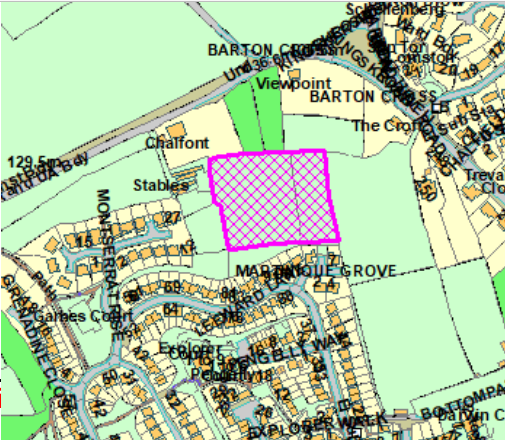 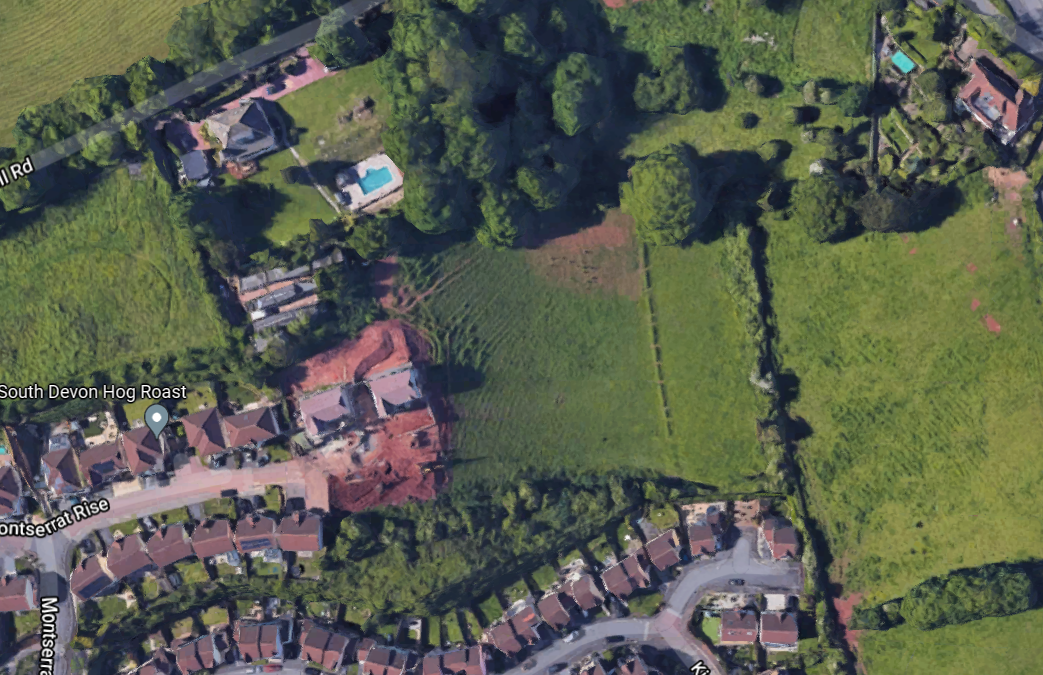 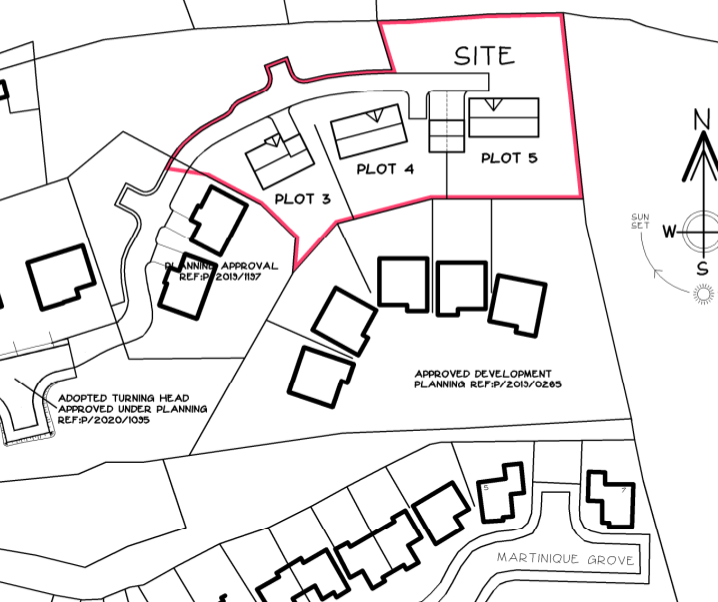 Suitable The principle of residential development has been established through the granting of planning permissions in 2019, 2020 and 2021.  Available Yes. Achievable Due to the steepness of the land, it is likely that the capacity of the site would be slightly lower than typically expected for 0.5ha.  Space needed for an internal access road and possibly retaining structures. Customer Reference no. Source of Site (call for sites, Local Plan allocation etc.).   Current use Agricultural fields.  Site descriptions The site comprises a steeply sloping area of land which forms part of a roughly square semi-improved grassland field to the east of Montserrat Rise on the northern edge of Torquay. Access to the site is via a private driveway off Monserrat Rise. The site is partly within an Urban Landscape Protection Area (ULPA). To the east of the site there are further fields which extend down to the south and this land is allocated for possible future housing development. Total site area (ha) Approx. 0.7haGross site area (ha) Approx. 0.56haSUITABILITY ASSESSMENT: STAGE A SUITABILITY ASSESSMENT: STAGE A Strategic potential:   No Housing? Yes Employment? NoOther Use? No Biodiversity- Within SAC/SSSI No Flood Zone 3b NoOther NPPF Showstoppers (not policy constraints) None SUITABILITY ASSESSMENT: STAGE B  SUITABILITY ASSESSMENT: STAGE B  Access Via Montserrat Rise – Private road which is not currently at adoptable standardsFlood risk, water quality and drainage NoHeritage and Archaeology (including distance from assets).  No significant heritage constraints. Infrastructure The site is located at the edge of the built-up area with access to infrastructure connections.  Landscape The part of the site is within the Scotts Bridge/Barton Urban Landscape Protection Area.Ecology The site is located within the Consultation Zones for Cirl Buntings and for Greater Crested Newts. Safety related constraints NoSoils (Agricultural Land classification) and contamination Local Plan  Urban Landscape Protection Area (Policy C5)Trees, hedgerows and natural landscape features (Policy C4) Biodiversity and Geodiversity (Policy NC1)Neighbourhood Plan  Green Corridors (Policy TE4) Development progress (where relevant) Extant planning permissions:P/2021/600 – 3 dwellings; P/2020/1095 2 dwellings; P/2019/1197 – 2 dwellings , P/2019/0265 – 5 dwellings  P/2018/0992  and P/2106/0787 “ erection of dwelling”Other HELAA Panel Summary  Site potential AVAILABILITY ASSESSMENT  Reasonable prospect of delivery (timescale): AVAILABILITY ASSESSMENT  Reasonable prospect of delivery (timescale): The next 5 years 10A 6-10 year period An 11-15 year period Later than 15 years 